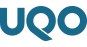 Formulaire de mise en candidature - 2016Doctorat honoris causa de l’Université du Québecsous l’égide de l’Université du Québec en OutaouaisL’attribution de cette distinction honorifique permet à l’UQO de reconnaître publiquement le mérite exceptionnel, les succès et l’excellence de l’œuvre sociale, culturelle, scientifique, artistique ou humanitaire de certaines personnes, et de contribuer ainsi à propager sa renommée.Date limite pour soumettre une candidature : avant 16 h 30, le 12 février 2016.Candidature suggérée Nom de la personne proposée :Adresse :Téléphone :Courriel :Information professionnellePrésentation de la personne : Cheminement et réalisations professionnelles et personnelles : Apport remarquable ou engagement dans la communauté : Publications et distinctions reçues (y compris doctorat honoris causa d’une autre université) : Contribution exceptionnelle de cette personne à sa discipline et motifs pour lesquels elle mériterait un tel honneur : Pertinence pour l’UQO d’honorer cette personne : Candidature présentée par :Nom :Fonction (facultatif) :Téléphone :Courriel :Date :Renseignements et envoi du dossier de candidatureLe dossier de candidature doit être acheminé avant 16 h 30, le 12 février 2016, à l’adresse suivante : Secrétariat généralUniversité du Québec en Outaouais283, boulevard Alexandre-Taché, local E-2100C.P. 1250, succursale HullGatineau (Québec)  J8X 3X7 et par courriel à l’adresse : secretariat.general@uqo.ca.Renseignements : 819 595-3965 ou www.uqo.ca/distinctionsCritères d’admissibilité L’UQO confère le titre de docteur honoris causa à des personnes qui ont satisfait à des exigences particulièrement significatives, et ce, en vertu des critères retenus par la politique du réseau de l’Université du Québec énoncée dans la « Politique d’attribution du titre de docteur honoris causa de l’Université du Québec » adopté par l’Assemblée des gouverneurs.               http://www.uquebec.ca/sgdaj/intranet/document/politique/doctorat-honoris-causa-mars-2011.pdfLa personne proposée :doit être présente lors de la cérémonie de remise, sauf en cas de décès ou de circonstances exceptionnelles; ne doit pas être activement engagée dans la politique fédérale, provinciale ou municipale;ne doit pas être membre du personnel régulier de l’Université du Québec et de ses universités constituantes. Critères de sélection La personne proposée doit s’être distinguée sur le plan de sa carrière ou de ses réalisations, plus spécifiquement, de sa carrière universitaire, professionnelle ou scientifique dans quelque domaine que ce soit, ou de son œuvre sociale, culturelle, artistique ou humanitaire.Dossier de candidatureLe dossier de candidature doit obligatoirement comprendre le présent formulaire dûment rempli ainsi que le curriculum vitae à jour du candidat. Des documents additionnels, tels des revues de presse ou des hyperliens vers des sites d’information, peuvent être joints, s’il y a lieu. Pièces jointes (en annexe) :Curriculum vitae à jour Autres documents facultatifs (ex. : revue de presse, etc.)Précisez : _____________________________________________________Note : Le dossier, excluant le curriculum vitae, ne doit pas contenir plus de 10 pages en format 8,5 x 11 et doit être transmis à la fois en format papier et en format électronique, sous pli confidentiel.